Институт/ Факультет Кафедра ВЫПУСКНАЯ КВАЛИФИКАЦИОННАЯ РАБОТА({бакалаврская работа/дипломная работа/дипломный проект/ магистерская диссертация}) «_________________________________________________»название ВКРпо направлению (специальности) {шифр – название}Зав. выпускающей кафедрой												ФИО(подпись, дата)«Допустить к защите»«___»__________________20___ г.Москва, 20__Институт /Факультет ______________________Кафедра ________________________						Утверждаю:_____________________						Зав. выпускающей кафедрой {ФИО}								«____»______________20 __г.ЗАДАНИЕНА ВЫПУСКНУЮ КВАЛИФИКАЦИОННУЮ РАБОТУ(ВКР)Студент_____________________________________________________________Тема ВКР (утверждена приказом по университету от «__»__________20 __г. №_____) «______________________________________________________________________________________________________________________________»Срок сдачи ВКР 	«____»________________20 __г.Исходные данные к работе_________________________________________________________________________________________________________________________________________________________________________________________________________________________________________________________Перечень подлежащих разработке в работе вопросов:________________________________________________________________________________________________________________________________________________________________________________________________________________________________________________________________________________________________________________________________________________________________________________________________________________________________________________________________________________________________________________________________________________________________Перечень дополнительного материала________________________________________________________________________________________________________________________________________________________________________________________________________________________________________________Дата выдачи задания 						«___»_________________20 __г.Руководитель (подпись, ФИО)				__________________Задание принял к исполнению (подпись студента)		__________________								«___»_________________200__г.РЕЦЕНЗИЯна выпускную квалификационную работу студента федерального государственного бюджетного образовательного учреждения высшего образования «Российский государственный аграрный университет – МСХА имени К.А. Тимирязева»Студент (ка)______________________________________________________________________Кафедра_________________________________________________________________________Факультет ______________________________________________________________________Представленная ВКР на тему: ______________________________________________________________________________________________________________________________содержит пояснительную записку на _____ листах и дополнительный материал в виде ______________________________________________________________________________________ВКР по содержанию разделов, глубине их проработки и объему _________________________(соответствует, не соответствует)требованиям к выпускной квалификационной работе.ОСНОВНЫЕ ДОСТОИНСТВА И НЕДОСТАТКИ ВКР1 Актуальность, значимость темы в теоретическом и практическом плане ________________________________________________________________________________________________________________________________________________________________________________________________________________________________________________________________2 Краткая характеристика структуры ВКР  ___________________________________________________________________________________________________________________________________________________________________________________________________________________________________________________________________________________________3 Достоинства ВКР, в которых проявились оригинальные выводы, самостоятельность студента, эрудиция, уровень теоретической подготовки, знание литературы и т.д. ________________________________________________________________________________________________________________________________________________________________________________________________________________________________________________________________________________________________________________________________________________________________________________________________________________________________________________________________________________________________________________________________________________________________________________________________________________________________________________________________________________________________________________________________________________________________________________________________________________________________________________________________________________________________________________________________________________________________________________________________________________________________________________________________________________________________________________________________________________________________________________________________________________________________________________________________________________________________________________________________________________________4 Недостатки ВКР (по содержанию и оформлению)  ___________________________________________________________________________________________________________________________________________________________________________________________________________________________________________________________________________________________________________________________________________________________________________________________________________________________________________________________________________________________________________________________________________________________________________________________________________________________________________________________________________________________________________________________________________________________________________________________________________________________________________________________________________________________________________________________________________________________________________________________________________________________________________________________________________________________________________________________________________________________________________________________________5 Особые замечания, пожелания и предложения ______________________________________________________________________________________________________________________________________________________________________________________________________________________________________________________________________________________________________________________________________________________________________ВКР отвечает предъявляемым к ней требованиям и заслуживает __________________ оценки,					 (отличной, хорошей, удовлетворительной, не удовлетворительной)а выпускник – присвоения квалификации ______________________________________________Рецензент _______________________________________________________________________                                                                                     (фамилия, имя, отчество, должность, место работы)________________________________________________________________________________Дата: «____» __________ 20___ г.                                               Подпись: ___________________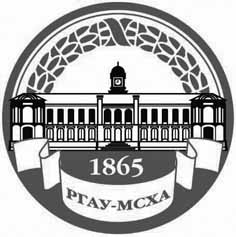 МИНИСТЕРСТВО СЕЛЬСКОГО ХОЗЯЙСТВА РОССИЙСКОЙ ФЕДЕРАЦИИ Федеральное государственное БЮДЖЕТНОЕ образовательное учреждение высшего образования российский государственный аграрный университет – МСха имени К.А. Тимирязева
 (ФГБОУ ВО ргау - МСХА имени К.А. Тимирязева)РуководительФИО(подпись, дата)КонсультантФИО(подпись, дата)СтудентФИО(подпись, дата)РецензентФИО(подпись, дата)НормоконтрольФИО(подпись, дата)МИНИСТЕРСТВО СЕЛЬСКОГО ХОЗЯЙСТВА РОССИЙСКОЙ ФЕДЕРАЦИИ Федеральное государственное БЮДЖЕТНОЕ образовательное учреждение высшего образования российский государственный аграрный университет – МСха имени К.А. Тимирязева
 (ФГБОУ ВО ргау - МСХА имени К.А. Тимирязева)